Портал госуслуг для юных гражданПреимущества Портала госуслуг уже давно позволили ему стать для нас привычным инструментом для получения государственных услуг. Но не многие знают, что здесь реализованы и функции, которые касаются детей: запись в детский сад и школу, получение загранпаспорта, прописка – это неполный перечень действий, которые можно совершить онлайн.Различия в процедуре регистрации для несовершеннолетних на gosuslugi.ru зависят от их возраста. Детям младше 14 лет можно зарегистрировать только «упрощенную учетную запись». При этом основные сервисы будут реализованы из профиля законного представителя (одного из родителей). Если ваш ребенок уже получил паспорт, ему можно создать личную учетную запись на государственном портале. Для этого необходимы данные паспорта и СНИЛС. После прохождения проверки данных в МВД и ПФР придет оповещение на адрес электронной почты или номер мобильного телефона об успешном создании стандартного профиля.
Для повышения уровня учетной записи до «подтвержденной» ребенку нужно обратиться в многофункциональный центр. Предоставление информации о результатах вступительных испытаний и зачислении в профессиональные образовательные организации Новгородской областиПолучение информации из базы данных Новгородской области об участниках единого государственного экзаменаПолучение информации о порядке проведения государственной итоговой аттестации обучающихся, освоивших образовательные программы основного общего и среднего общего образования, в том числе в форме единого государственного экзаменаПолучение информации о результатах ЕГЭПроведение экзаменов на право управления транспортными средствами и выдача водительских удостоверенийПредоставление доступа к оцифрованным редким книгам, хранящимся в Новгородской областной универсальной научной библиотеке, с учетом соблюдения требований законодательства Российской Федерации об авторских и смежных правахНа первый взгляд, перечень услуг, доступных гражданам с 14 до 18 лет не такой обширный. Но польза раннего знакомства с Порталом неоценима: ребенок научится пользоваться электронными сервисами, больше узнает об услугах в целом, будет разбираться в документах гражданина Российской Федерации. И в будущем, достигнув совершеннолетия, его выбор способа обращения за госуслугами будет уже очевиден.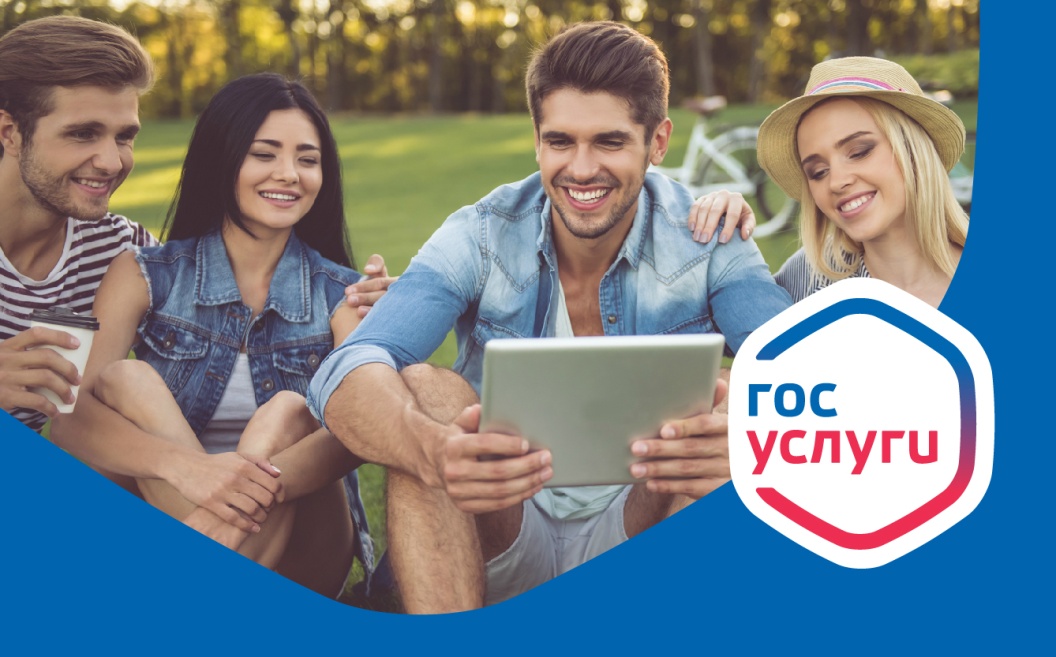 